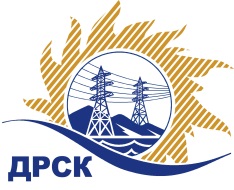 Акционерное Общество«Дальневосточная распределительная сетевая  компания»ПРОТОКОЛ № 757/МР-ВП по выбору победителя открытого электронного запроса предложений на право заключения договора на поставку «Выключатель вакуумный 35 кВ» для нужд филиала АО «ДРСК» «Приморские ЭС» (закупка № 2673 раздел 1.2. ГКПЗ 2016, плановая стоимость: 1 254 240,00 руб. без учета НДС;  1 480 003,20 руб., с учетом НДС.)   ЕИС № 31604181842(закупка среди МСП)Форма голосования членов Закупочной комиссии: очно-заочная.ПРИСУТСТВОВАЛИ: постоянно действующая Закупочная комиссия ОАО «ДРСК»  2-го уровня.ВОПРОСЫ, ВЫНОСИМЫЕ НА РАССМОТРЕНИЕ ЗАКУПОЧНОЙ КОМИССИИ: Об утверждении результатов процедуры переторжки.Об итоговой ранжировке заявок.О выборе победителя конкурса.РЕШИЛИ:По вопросу № 1Признать процедуру переторжки состоявшейсяУтвердить окончательные цены заявок участниковПо вопросу № 2Утвердить итоговую ранжировку заявокПо вопросу № 31. Планируемая стоимость закупки в соответствии с ГКПЗ: 1 254 240,00 руб. без учета НДС;  1 480 003,20 руб., с учетом НДС.         2. Признать победителем запроса предложений на право заключения Договора поставки «Выключатель вакуумный 35 кВ» для нужд филиала АО «ДРСК» «Приморские ЭС» участника, занявшего первое место в итоговой ранжировке по степени предпочтительности для заказчика: ООО "ПРОМИС" (428015, ЧР, г. Чебоксары, Московский проспект, д.17, стр.1, оф.14) на условиях: стоимость предложения 1 413 745,02 руб. (цена без НДС: 1 198 089,00 руб.).  Срок завершения поставки: до 31.01.2017г. Условия оплаты: в течение 30 календарных дней с даты подписания  акта приемки товара,  товарной накладной (ТОРГ-12). Гарантийный срок: 12 месяцев со дня  ввода в эксплуатацию, но не более 18 месяцев с момента поставки.Ответственный секретарь Закупочной комиссии 2 уровня  		                                                            Т.В. ЧелышеваИсп. Терёшкина Г.М.(416-2) 397-260г.  Благовещенск«01» ноября 2016№п/пНаименование Участника закупки и его адресОбщая цена заявки после переторжки, руб.1.ООО "ПРОМИС" (428015, ЧР, г.Чебоксары, Московский проспект, д.17, стр.1, оф.14)Цена: 1 413 745,02 руб. (цена без НДС: 1 198 089,00 руб.)2.ООО "ЭТС" (680014 г.Хабаровск, переулок Гаражный, 30-А.)Цена: 1 467 000,00 руб. (цена без НДС: 1 243 220,34 руб.)Место в итоговой ранжировкеНаименование и адрес участникаЦена заявки до переторжки, руб. Окончательная цена заявки, руб. 1 местоООО "ПРОМИС" (428015, ЧР, г.Чебоксары, Московский проспект, д.17, стр.1, оф.14)Цена: 1 413 745,02 руб. (цена без НДС: 1 198 089,00 руб.)Цена: 1 413 745,02 руб. (цена без НДС: 1 198 089,00 руб.)2 местоООО "ЭТС" (680014 г.Хабаровск, переулок Гаражный, 30-А.)Цена: 1 467 000,00 руб. (цена без НДС: 1 243 220,34 руб.)Цена: 1 467 000,00 руб. (цена без НДС: 1 243 220,34 руб.)